Шишкина Наталья Васильевна, педагог дополнительного образования, МБУДО «Центр развития творчества детей и юношества»,г. НерюнгриДополнительная общеразвивающая программа «Эврика»Тема занятия: Звук и буква РТип занятия: изучение нового материалаЦель: познакомить детей с буквой Р, звуком [р], Задачи: Образовательные:Учить детей давать характеристику звука [р];Познакомить детей с графическим образом буквы Р;Учить выделять звук [р] из слов, давать его характеристику; Формировать навыки звукового анализа из четырех звуков, фонематического синтеза, делить слова на слоги;Учить читать слоги и слова с новой буквы.Развивающие:Развивать мелкую моторику;Развивать способность называть слова с заданным звуком;Развивать речь детей и пополнять словарный запас;Формировать навыки определять местоположение звука;Способствовать развитию фонематического слуха, внимания;Продолжать формировать регулятивные УУД (способность самостоятельно подготовить свое рабочее место и убрать за собой, выдерживать нагрузки в течение занятия);Продолжать формировать коммуникативные УУД (способность слушать и слышать педагога, умение работать в команде, принимать во внимание мнение других людей, проявлять интерес к занятиям в детском объединении).ВоспитательныеПродолжать воспитывать интерес к звуковой культуре речи;Воспитывать самостоятельность, усидчивость, умение слушать и слышать друг друга.Оборудование: тетрадь для каждого ребенка, цветные карандаши и ручки, карточки с изображением профессий, радуги, комара, карточка с буквой Р, магнитная доска, маркеры, клей, картон, детали буквы Р.Форма проведения: учебное занятие-играМетоды, используемые на занятии: словесный, наглядный, проблемный,практический.Участники занятия: дети дошкольного возраста 5-6 летАннотация: Программа социально-педагогической направленности, модифицированная. Содержание программы предусматривает комплекс занятий, включающих следующие направления деятельности: «Математические ступеньки», «От звука к букве».На занятиях курса «Математические ступеньки» обучающиеся путешествуют по стране цифр и знаков, знакомятся с «волшебными клеточками», изучают подвижные игры с математическими заданиями. Дети учатся соотносить цвета, определять форму предметов, используя геометрические фигуры как эталон, ориентироваться в количественных характеристиках предметов, пересчитывать предметы в пределах 10, ориентироваться в пространстве, Подготовка к изучению математики в школе осуществляется в трех направлениях: Формирование базовых умений, лежащих в основе математических понятий, изучаемых в начальной школе; Логическая пропедевтика, которая включает формирование логических умений, составляющих основу формирования понятия числа; Символическая пропедевтика – подготовка к оперированию знаками.Большая роль на занятиях курса «От звука к букве» отводится играм со словами, в ходе которых дети приобретают навыки словоизменения и словообразования, лексической и грамматической сочетаемости слов, осваивают структуру предложения. Главной задачей этого курса являются развитие умений говорения и слушания, обогащения активного, пассивного и потенциального словаря ребенка. Адресат: педагоги дополнительного образования, воспитатели дошкольных учреждений     Ход занятия:Приложение 1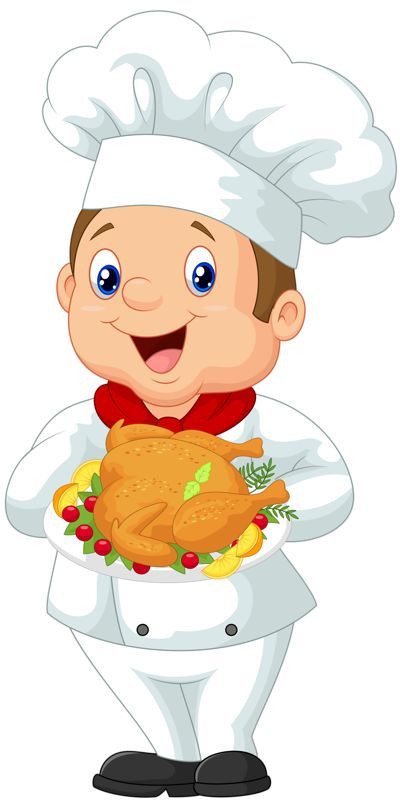 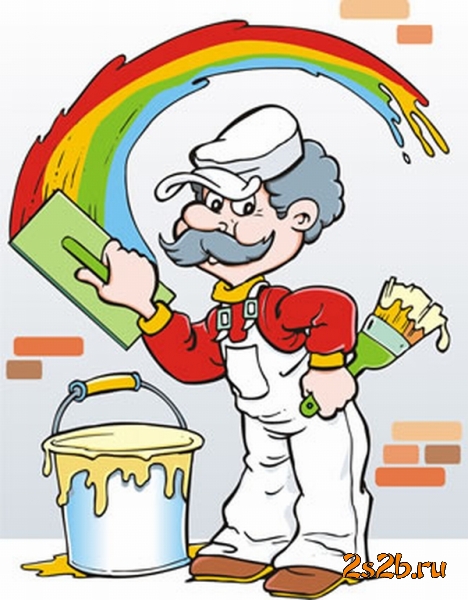 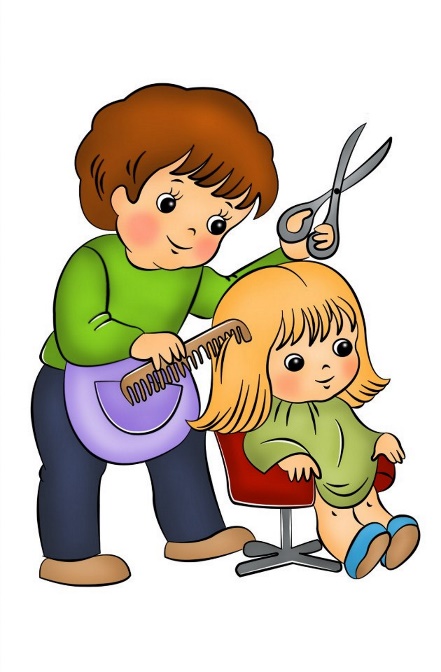 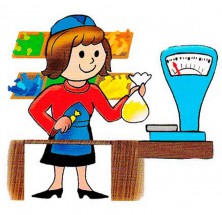 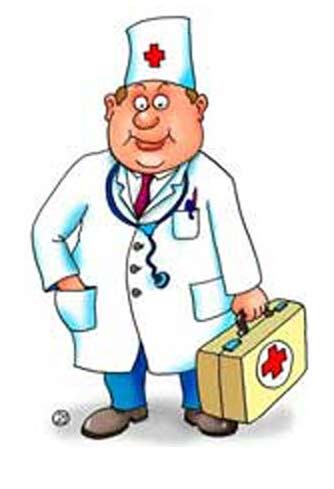 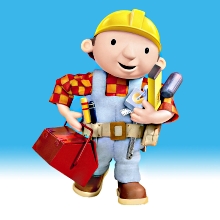 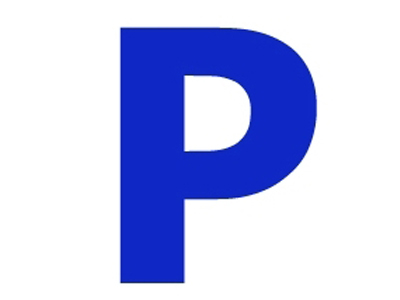 Приложение 2Содержание работыВремяВремяПланируемые результаты1. Организационный момент.1. Организационный момент.1. Организационный момент.1. Организационный момент.-Дорогие ребята, для того чтобы у вас все на занятии получилось, давайте поздороваемся и улыбнемся друг другу:-Здравствуй, правая рука,Здравствуй, левая рука,Здравствуй, друг,Здравствуй, друг,Здравствуй, наш весёлый круг!- Мы сегодня отправляемся в увлекательное путешествие, где мы познакомимся с новой буквой и звуком!-А теперь тихо садитесь на свои места, внимательно слушайте.1 мин.1 мин.Проверка готовности к занятию.2. Основной этап2. Основной этап2. Основной этап2. Основной этап1. Знакомство с новым звуком.- Отгадайте загадки:Цветное коромыслоНад городом повисло. (Радуга)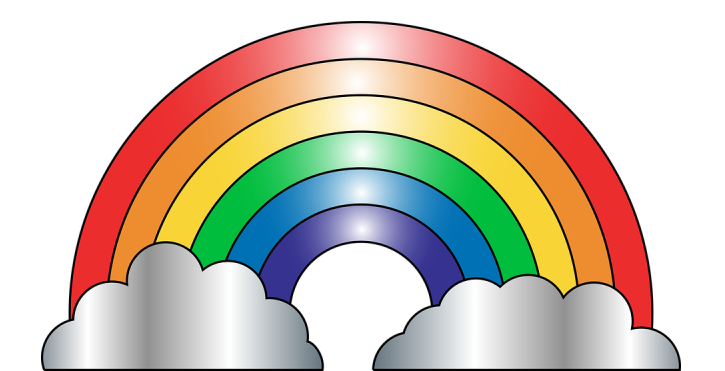 - Определите первый звук в этом слове. (Звук [р]) Не конь, не птица,А нос, как спица. (Комар)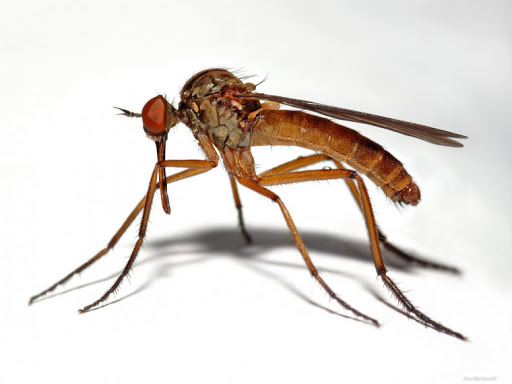 - Определите последний звук в слове комар. (Звук [р])- Правильно вы догадались. Мы познакомимся с буквой Р и звуком [р].- Послушайте стихотворение про букву Р и назовите слова, в которых она встречается:Рано-рано рыбаки,рыбу ловят у реки.Им попались рак, ракушка,ручка, радио, игрушка.руль, рубашка, стул резной.А рыбёшки - ни одной!( Рано, рыба, рубашка, руль, радио, игрушка и т.д.-Молодцы! С этим заданием вы тоже справились.
2. Уточнение правильной артикуляции звука [р]- Произнесите звук [р]. Как будто мотор заводим в машине. (Дети произносят звук [р])-На что еще похож звук [р]? ( Собака рычит)-Давайте дадим характеристику звуку [р]: согласный, звонкий. - Каким цветом будем обозначать? (Синим)- Замечательно!3. Определение местоположения звука [р] в словах, деление слов на слоги, звуковой анализ слова- В слове роза, где будет звучать звук [р], в начале, в середине или в конце? (В начале, согласный, твердый, звонкий)- Назовите второй звук в этом слове и дайте ему характеристику. (Звук [о] - гласный)- Назовите третий звук в этом слове и дайте ему характеристику. (Звук [з] – согласный, твердый, звонкий)-Назовите четвертый звук в этом слове и дайте ему характеристику. (Звук [а] - гласный)- Сколько всего звуков в этом слове? (Четыре)-Сколько гласных звуков? (Два)- Сколько согласных звуков? (Два)- Сколько слогов в этом слове? (Дети хлопками определяют слоги: два слога)- Назовите первый слог. (ро)- Назовите второй слог. (за)-Молодцы!- В слове кора, где будет звучать звук [р]? (В середине, твердый, звонкий)- Сколько слогов в слове кора? (Два слога)- В слове повар? (В конце, твердый, звонкий)- А слогов сколько? (Два слога)-Молодцы! А теперь немного отдохнем и сделаем зарядку! 15 мин.Определение целей и задач.Развитие правильного звукопроизношения и его характеристика.Развитие фонематического слуха, зрительного и слухового восприятия, навыков звукового анализа и синтеза. Формирование навыков делить слова на слоги.Определение целей и задач.Развитие правильного звукопроизношения и его характеристика.Развитие фонематического слуха, зрительного и слухового восприятия, навыков звукового анализа и синтеза. Формирование навыков делить слова на слоги.Физкультминутка.Физкультминутка.Физкультминутка.Физкультминутка.Девочки и мальчики,Девочки и мальчикискачут все, как мячики.(Дети ставят руки на пояс и подпрыгивают на месте)И руками хлопают.(три раза хлопают в ладоши и снова ставят руки на пояс)И ногами топают.(три раза топают ногами)Глазками моргают.(три раза зажмуривают глаза)Всё — все отдыхают.(свободно опускают руки вниз и три раза встряхивают ими).1 мин.1 мин.Развитие крупной моторики, снятие напряжения и усталости.4. Знакомство с буквой Р. Чтение слогов с новой буквой. Написание буквы Р и слов.а) Работа в тетради- Что мы должны знать, чтобы читать и писать? (Буквы)- Правильно. Звук [р] обозначается буквой Р. (На доску прикрепляется буква Р)- А теперь я вам предлагаю, научиться писать букву Р. -Давайте приготовим свое рабочее место, возьмем банку с цветными карандашами и правильно сядем за парту и вспомним технику безопасности при работе с карандашами и ручками. (Карандашами и ручками нужно работать аккуратно, не грызть их и не ломать. Нельзя ими махать, чтобы не поранить соседа). -Молодцы!- Пропишите большую и маленькую букву Р в тетради до конца строки. Самую красивую обведите в красный кружок. (Дети прописывают буквы)- Теперь, напишите слово РОЗА и обозначьте звуки соответствующими цветами. (Дети прописывают слово РОЗА и обозначают звуки соответствующими цветами: Р-синим, О- красным, З- синим, А- красным)- Вы отлично справились с этим заданием!- Наведите порядок на своем рабочем месте и продолжаем работу дальше. б) Чтение слогов- Прочитайте слоги по таблице. (Дети выходят к доске по одному и читают слоги)в) Игра «Собери слова»- Я вас поделю на две команды. Правила такие: каждой команде надо будет составить слова из слогов. Какая из команд больше составит слов, та и победила. Удачи всем!(Для каждой команды разложены кубики со слогами. Дети составляют слова из слогов).Слова для первой команды: РО-ЗА, РУ-КА, РЕ-КА, РА-МА. Слова для второй команды: РО-СА, РЫ-БА, РИ-ТА, РЕ-ПА.- Обе команды справились! Победила- дружба!г) Игра «Добавь слово»- Ребята, сделайте круг и послушайте правила игры. Вы должны вспомнить названия профессий и закончить предложение. Подсказка: в названии этих профессий есть звук [р]. Начинаем:В столовой работает …(повар)                     Стены красит … (маляр)Подстригает людей …(парикмахер)В магазине работает …(продавец)Лечит детей … (врач)Дом строит … (строитель)(см.Приложение 1)Ответивший ребенок правильно, получает соответствующую картинку. - Давайте похлопаем ребятам, которые правильно ответили.5. Творческое задание «Собери и укрась букву Р»- А теперь я вам предлагаю собрать букву Р из частей, приклеить на картон и украсить ее. (см.Приложение 2)10 мин.10 мин.Формирование регулятивных УУД (способности самостоятельно подготовить и  убрать рабочее место)Формирование коммуникативных УУД (развитие умения работать в команде).Развитие речи и обогащение активного словаря, воображения, мелкой моторики.Развитие мелкой моторики, творческого воображения Подведение итогов занятия. Подведение итогов занятия. Подведение итогов занятия. Подведение итогов занятия.- С каким звуком и буквой мы сегодня познакомились? (Звуком и буквой Р) - Какое творческое задание вы сегодня выполняли?(Собирали и украшали букву Р)- Посмотрите, какие красивые буквы у вас получились! Давайте их повесим на доску и рассмотрим. (Дети рассматривают буквы и дают оценку)- Что вам больше всего понравилось на занятии? (Собирать и украшать букву Р)- Что вызвало у вас затруднение? (Давать характеристику звукам)- Спасибо вам за работу на занятии. Вы все молодцы! 3-4 мин.3-4 мин.Анализ занятия (оценка и самооценка работ), оценка успешности достижения целей.